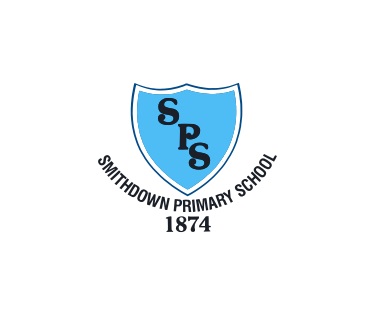 MondayTuesdayWednesdayThursdayFriday8:45-9:00ReadingBasic SkillsReadingBasic SkillsBasic Skills9:00-9:30RWIRWIRWIRWIRWI9:30-10:20MathsMathsMathsMathsMaths10:25 - 10:40BreakBreakBreakBreakBreak10:45 -12:00EnglishEnglishEnglishEnglishSpanish 10:45 – 11:1510:45 -12:00EnglishEnglishEnglishEnglishGuided Reading12:00– 13:00LunchLunchLunchLunchLunch13:00-15:15PPARE + PEScienceGuided ReadingGuided ReadingEnglish13:00-15:15PPARE + PEDrumming 13:45 – 14:30PSHEHistory: WW2Art/Homework/Spellings